30.06.2023AntragBänke an der Boulebahn im Licht- und Luftbad in Niederrad installierenDer Ortsbeirat 5 bittet den Magistrat, an der Boulebahn im Licht- und Luftbad in Niederrad Bänke aufzustellen. Begründung:Im Licht- und Luftbad in Niederrad gibt es eine Boulebahn. Leider sind dort derzeit keinerlei Sitzmöglichkeiten vorhanden. Das Aufstellen von Sitzgelegenheiten würde die Attraktivität der Anlage deutlich verbessern.Dr. Jan Binger		 					Dr. Jan BingerDr. Uwe Schulz							Dr. Uwe Schulz(Antragsteller)							(Fraktionsvorsitzende)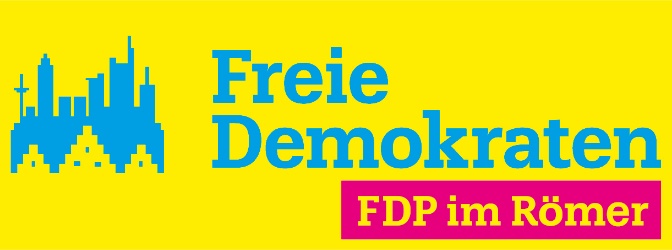 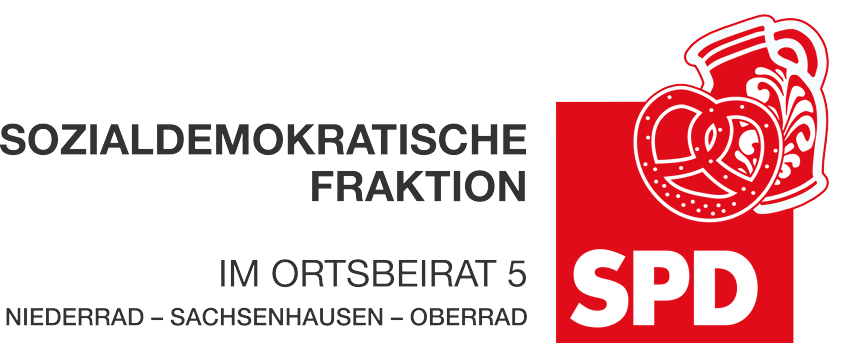 